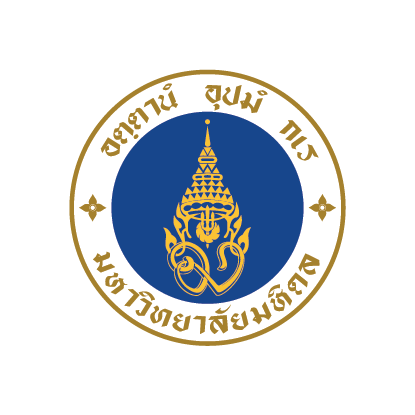 Tailor-made Program Enquiry FormPlease complete the form and submit it to the International Relations Division, Mahidol University (opinter@mahidol.ac.th). Fields marked with an asterisk (*) MUST be completed in order to submit the form.Contact detailsProgram requirementsThank you for your cooperation.Title      First name* Last name* Job title Status* (Teaching staff /supporting  staff / student)DepartmentFaculty*University*Country* Postal address* Website*MoU* (Yes / No) Please specify. (university or faculty level)Phone*FaxMobile* Email* How did you hear about us?*(Website / International conference and exhibition / facebook / leaflet / other )Program title*Please enter the name of the tailor-made program which you would like to participate in.Propose of visit / study*Please enter a brief description of why you would like to visit/study (at) Mahidol University. Please include any particular Faculty / College /  Institute you wish to visit.)Duration*(From (dd/mm/yy) to (dd/mm/yy))No. of participants*Level of participants* (Undergraduate students / graduate students / staff)List of participants (If applicable)Available budget for the program (If applicable)(USD)Credit bearing*Would you like participants to be able to earn credits towards their degree program? (Yes / No)Certificate*(Yes / No)Accommodation* Would you like us to organize local accommodation? (Yes / No)Other requirements(Please enter any other requirements or additional information related to your visit / study.)